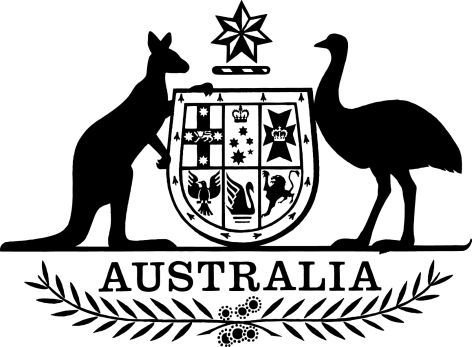 Statute Law Amendment (Prescribed Forms) Regulations 2024I, General the Honourable David Hurley AC DSC (Retd), Governor-General of the Commonwealth of Australia, acting with the advice of the Federal Executive Council, make the following regulations.Dated 		29 February 2024David HurleyGovernor-GeneralBy His Excellency’s CommandMark Dreyfus KCAttorney-GeneralContents1	Name	12	Commencement	13	Authority	14	Schedules	2Schedule 1—Amendments	3Airports Regulations 1997	3Australian Radiation Protection and Nuclear Safety Regulations 2018	3Australian Security Intelligence Organisation Regulation 2016	3Building Energy Efficiency Disclosure Regulations 2010	4Copyright Regulations 2017	4Corporations (Aboriginal and Torres Strait Islander) Regulations 2017	4Customs Regulation 2015	4Defence Trade Controls Regulation 2013	5Designs Regulations 2004	5Fuel Quality Standards Regulations 2019	5Great Barrier Reef Marine Park Regulations 2019	5Health Insurance Regulations 2018	6Migration Regulations 1994	6National Environment Protection Measures (Implementation) Regulations 1999	6National Greenhouse and Energy Reporting Regulations 2008	6National Health and Medical Research Council Regulation 2016	7National Health Security Regulations 2018	8National Trade Measurement Regulations 2009	8Protection of the Sea (Civil Liability) Regulations 1983	8Regulatory Powers (Standard Provisions) Regulation 2015	9Trade Marks Regulations 1995	9Transport Safety Investigation Regulations 2021	91  Name		This instrument is the Statute Law Amendment (Prescribed Forms) Regulations 2024.2  Commencement	(1)	Each provision of this instrument specified in column 1 of the table commences, or is taken to have commenced, in accordance with column 2 of the table. Any other statement in column 2 has effect according to its terms.Note:	This table relates only to the provisions of this instrument as originally made. It will not be amended to deal with any later amendments of this instrument.	(2)	Any information in column 3 of the table is not part of this instrument. Information may be inserted in this column, or information in it may be edited, in any published version of this instrument.3  Authority		This instrument is made under the following:	(a)	the Airports Act 1996;	(b)	the Australian Radiation Protection and Nuclear Safety Act 1998;	(c)	the Australian Security Intelligence Organisation Act 1979;	(d)	the Building Energy Efficiency Disclosure Act 2010;	(e)	the Copyright Act 1968;	(f)	the Corporations (Aboriginal and Torres Strait Islander) Act 2006;	(g)	the Customs Act 1901;	(h)	the Defence Trade Controls Act 2012;	(i)	the Designs Act 2003;	(j)	the Fuel Quality Standards Act 2000;	(k)	the Great Barrier Reef Marine Park Act 1975;	(l)	the Health Insurance Act 1973;	(m)	the Migration Act 1958;	(n)	the National Environment Protection Measures (Implementation) Act 1998;	(o)	the National Greenhouse and Energy Reporting Act 2007;	(p)	the National Health and Medical Research Council Act 1992;	(q)	the National Health Security Act 2007;	(r)	the National Measurement Act 1960;	(s)	the Protection of the Sea (Civil Liability) Act 1981;	(t)	the Regulatory Powers (Standard Provisions) Act 2014;	(u)	the Trade Marks Act 1995;	(v)	the Transport Safety Investigation Act 2003.4  Schedules		Each instrument that is specified in a Schedule to this instrument is amended or repealed as set out in the applicable items in the Schedule concerned, and any other item in a Schedule to this instrument has effect according to its terms.Schedule 1—AmendmentsAirports Regulations 19971  Subregulation 7.05(2)Omit “must set out”, substitute “must contain the following information”.2  Subparagraphs 7.05(2)(a)(ii) and (b)(ii)Omit “and” (last occurring).3  Paragraph 7.05(2)(c)Omit “and” (last occurring).4  Subregulation 7.05(3)Repeal the subregulation, substitute:	(3)	Paragraphs (2)(a), (b) and (c) do not apply if the certificate is in the form required by the Corporations Act 2001 for an auditor’s report under Part 2M.3 of that Act.Australian Radiation Protection and Nuclear Safety Regulations 20185  Section 82Omit:The Act requires inspectors’ identity cards to be in a particular form, which this Part and Schedule 2 prescribe.6  Section 83Repeal the section.7  Schedule 2Repeal the Schedule.Australian Security Intelligence Organisation Regulation 20168  Section 9Repeal the section, substitute:9  Prescribed information—review of security assessments under Part IV of the Act		For the purposes of subsections 38(1) and 38A(2) of the Act, the prescribed information concerning a person’s right to apply to the Administrative Appeals Tribunal under Part IV of the Act is the information set out in Schedule 1 to this instrument.9  Schedule 1Omit:Form 1—Information concerning review of a security assessment under Part IV of the ActBuilding Energy Efficiency Disclosure Regulations 201010  Regulation 10Omit “For paragraph 35 (2) (a) of the Act, an identity card issued to an auditor must be in a form that contains the following”, substitute “For the purposes of paragraph 35(2)(a) of the Act, an identity card issued to an auditor must contain the following”.Copyright Regulations 201711  Section 54Omit “paragraph 135AEA(3)(b)”, substitute “subsection 135AEA(3)”.12  Section 55Omit “the prescribed form of an identity card is a form that includes”, substitute “an identity card must include”.Corporations (Aboriginal and Torres Strait Islander) Regulations 201713  Section 47Repeal the section, substitute:47  Authorised officers—identity cards		For the purposes of subsection 447-5(1) of the Act, an identity card must contain the following information:	(a)	the name of the authorised officer;	(b)	the date on which the identity card expires;	(c)	a statement that the person to whom the card is issued is an authorised officer for the purposes of the Act.Customs Regulation 201514  Subsection 83(1)Omit “manner and form in which a Collector must give”, substitute “requirements for”.Defence Trade Controls Regulation 201315  Section 23Omit “For section 40 of the Act, an identity card must be in a form that contains”, substitute “For the purposes of paragraph 40(2)(a) of the Act, an identity card must contain”.Designs Regulations 200416  Regulation 3.15 (heading)Repeal the heading, substitute:3.15  Notice of lapsing of design application17  Paragraph 3.15(a)Omit “in the form of a notice”.18  Paragraph 4.08(2)(a)Omit “in the form of a notice”.19  Paragraph 4.13(a)Omit “in the form of a notice”.20  Paragraph 5.06(2)(a)Omit “in the form of a notice”.21  Paragraph 5.07(a)Omit “in the form of a notice”.Fuel Quality Standards Regulations 201922  Section 21Repeal the section, substitute:21  Identity cards		For the purposes of paragraph 39(2)(a) of the Act, an identity card must include the following:	(a)	the name and title of the person to whom it is issued;	(b)	a statement that the person is an inspector under the Act;	(c)	the name, title and signature of the person who issued it;	(d)	a serial number;	(e)	the date when it was issued.Great Barrier Reef Marine Park Regulations 201923  Section 254Repeal the section.Health Insurance Regulations 201824  Sections 81 and 82Repeal the sections, substitute:81  Application for approval as an organization under Part IV of the Act		An application under subsection 40(1) of the Act by an organization must be signed by a person who is:	(a)	one of the persons responsible for the management of the organization; and	(b)	authorised in writing by the organization to sign that application.82  Application for approval of health service under Part IV of the Act		An application under subsection 41(1) of the Act by an approved organization must be signed by a person who is:	(a)	one of the persons responsible for the management of the organization; and	(b)	authorised in writing by the organization to sign that application.25  Schedule 2Repeal the Schedule.Migration Regulations 199426  Regulation 2.102BRepeal the regulation.27  Regulation 5.33Repeal the regulation.28  Schedule 10 (Forms 3 and 4)Repeal the forms.National Environment Protection Measures (Implementation) Regulations 199929  Subregulation 7(1)Repeal the subregulation.National Greenhouse and Energy Reporting Regulations 200830  Regulation 3.03Repeal the regulation, substitute:3.03  Signing of application		For the purposes of paragraph 15(d) of the Act, an application under section 12 or 14 of the Act must be signed by an executive officer of the controlling corporation.31  Regulation 4.33 (heading)Omit “form”, substitute “requirements”.32  Subregulation 4.33(1)Omit “For subsection 20 (2) of the Act”, substitute “For the purposes of paragraph 20(2)(b) of the Act”.33  Paragraphs 4.33(1)(a) and (b)Repeal the paragraphs, substitute:	(a)	be signed by an executive officer of the registered corporation or by the other person; and34  Regulation 6.04 (heading)Repeal the heading, substitute:6.04  Identity cards35  Regulation 6.04Omit “be in a form that contains”, substitute “contain”.National Health and Medical Research Council Regulation 201636  Section 6 (heading)Omit “manner and form of”, substitute “information required in”.37  Subsection 6(1)Repeal the subsection.38  Paragraph 6(2)(c)Omit “under subsection (1) of this section”, substitute “on the NHMRC’s website”.39  Paragraph 6(3)(b)Omit “under subsection (1) of this section”, substitute “on the NHMRC’s website”.40  Section 7 (heading)Omit “manner and form of”, substitute “information required in”.41  Subsection 7(1)Repeal the subsection.42  Subsection 7(2)Omit “(2)”.43  Paragraph 7(2)(b)Omit “under subsection (1) of this section”, substitute “on the NHMRC’s website”.44  Section 8 (heading)Omit “manner and form of”, substitute “information required in”.45  Subsection 8(1)Repeal the subsection.46  Subsection 8(2)Omit “(2)”.47  Paragraph 8(2)(c)Omit “under subsection (1) of this section”, substitute “on the NHMRC’s website”.48  Section 9 (heading)Omit “manner and form of notice”, substitute “notice requirements”.49  Subsection 9(1)Omit “on the NHMRC website”.National Health Security Regulations 201850  Section 24Omit “be in a form that contains the following information”, substitute “contain the following”.National Trade Measurement Regulations 200951  Regulation 6.2 (heading)Repeal the heading, substitute:6.2  Information that an identity card must contain52  Regulation 6.2Omit “For subsection 18MB(1) of the Act, the form of an identity card issued by the Secretary to a trade measurement inspector under subsection 18MB(1) of the Act is a card that includes”, substitute “For the purposes of paragraph 18MB(1)(c) of the Act, the prescribed information is”.53  Paragraph 6.2(h)Omit “card;”, substitute “card.”.54  Paragraph 6.2(i)Repeal the paragraph.55  Regulation 6.2 (note 1)Omit “the form of”.Protection of the Sea (Civil Liability) Regulations 198356  Regulations 6 and 8Repeal the regulations.57  Schedules 1 and 2Repeal the Schedules.Regulatory Powers (Standard Provisions) Regulation 201558  Section 5 (heading)Omit “—prescribed form”.59  Subsection 5(1)Omit “be”.60  Paragraphs 5(1)(a) and (b)Omit “in a form that complies with”, substitute “satisfy the requirements of”.Trade Marks Regulations 199561  Subregulation 13.5(1)Repeal the subregulation.62  Subregulation 13.5(2)Omit “(2) For paragraph 136(3)(b) of the Act”, substitute “For the purposes of subsection 136(3) of the Act”.Transport Safety Investigation Regulations 202163  Section 42Omit “be in a form that sets out”, substitute “contain”.Commencement informationCommencement informationCommencement informationColumn 1Column 2Column 3ProvisionsCommencementDate/Details1.  The whole of this instrumentAt the same time as Schedule 1 to the Statute Law Amendment (Prescribed Forms and Other Updates) Act 2023 commences.